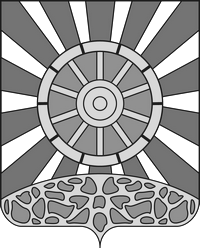 ДУМА УНИНСКОГО МУНИЦИПАЛЬНОГО ОКРУГАКИРОВСКОЙ ОБЛАСТИпервого созываРЕШЕНИЕОб утверждении Положения о порядке определения размера платы по соглашению об установлении сервитута в отношении земельных участков, находящихся в муниципальной собственности муниципального образования Унинский муниципальный округ Кировской области В соответствии с подпунктом 3 пункта 2 статьи 39.25 Земельного кодекса Российской Федерации, Уставом муниципального образования Унинский муниципальный округ Кировской области, Унинская районная Дума РЕШАЕТ:Утвердить Положение о порядке определения размера платы по соглашению об установлении сервитута в отношении земельных участков, находящихся в муниципальной собственности муниципального образования Унинский муниципальный округ Кировской области, согласно приложению.Признать утратившим силу решение Унинской районной Думы Кировской области от 16.11.2016 № 30 «Об утверждении Положения о порядке определения размера платы по соглашению об установлении сервитута в отношении земельных участков, находящихся в муниципальной собственности муниципального образования Унинский муниципальный район Кировской области».3. Настоящее решение подлежит опубликованию в Информационном бюллетене муниципальных правовых актов органов местного самоуправления Унинского муниципального округа и размещению на официальном сайте Унинского муниципального округа https://admuni.ru/.4. Настоящее решение вступает в силу с момента подписания.Председатель Думы Унинского муниципального округа                                     А.В. КиселевГлава Унинского муниципального округа                                                                 Т.Ф. БоровиковаПОЛОЖЕНИЕ о порядке определения размера платы по соглашению об установлении сервитута в отношении земельных участков, находящихся в муниципальной собственности муниципального образования Унинский муниципальный округ Кировской области1. Настоящее Положение о порядке определения размера платы по соглашению об установлении сервитута в отношении земельных участков, находящихся в муниципальной собственности муниципального образования Унинский муниципальный округ Кировской области (далее - Положение), устанавливает порядок определения размера платы по соглашению об установлении сервитута в отношении земельных участков, находящихся в муниципальной собственности муниципального образования Унинский муниципальный округ Кировской области (далее - земельные участки).2. Размер платы по соглашению об установлении сервитута определяется на основании кадастровой стоимости земельного участка и рассчитывается как 0,01 процента кадастровой стоимости земельного участка за каждый год срока действия сервитута, если иное не установлено настоящим Положением.3. Размер платы по соглашению об установлении сервитута, заключенному в отношении земельных участков, предоставленных в постоянное (бессрочное) пользование, либо в пожизненное наследуемое владение, либо в аренду, рассчитывается как 0,1 процента кадастровой стоимости земельного участка за каждый год срока действия сервитута, если иное не установлено настоящим Положением.4. Смена правообладателя земельного участка не является основанием для пересмотра размера платы по соглашению об установлении сервитута, определенного в соответствии с настоящим Положением.5. Основанием для пересмотра размера платы по соглашению об установлении сервитута, определенного в соответствии с настоящим Положением, является изменение кадастровой стоимости земельного участка.6. В случае если сервитут устанавливается в отношении части земельного участка, размер платы по соглашению об установлении сервитута определяется пропорционально площади этой части земельного участка в соответствии с настоящим Положением._______________________24.02.2022  №11/159                       пгт Уни                       пгт УниПриложение УТВЕРЖДЕНОрешением Думы Унинского муниципального округа Кировской областиот 24.02.2022   №  11/159